Инструкция по замеруЧтобы правильно и без ошибок замерить проем под лестницу, сделайте несколько фотографий вашего проема как тут: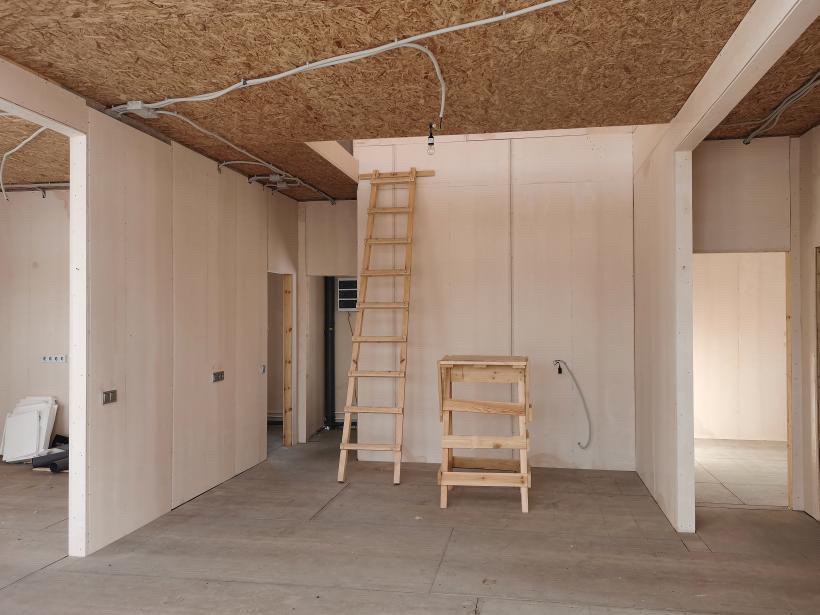 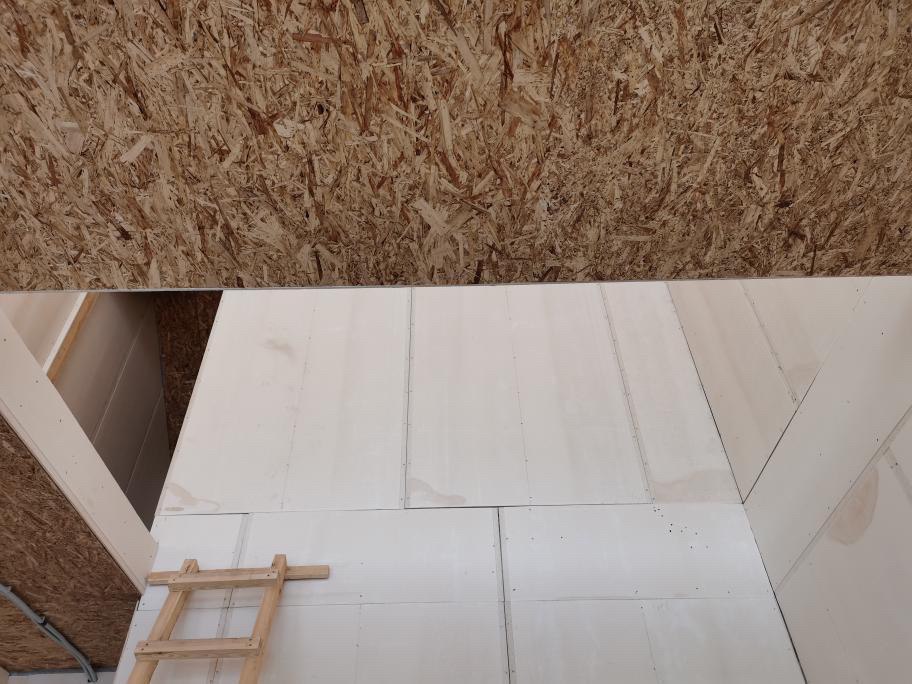 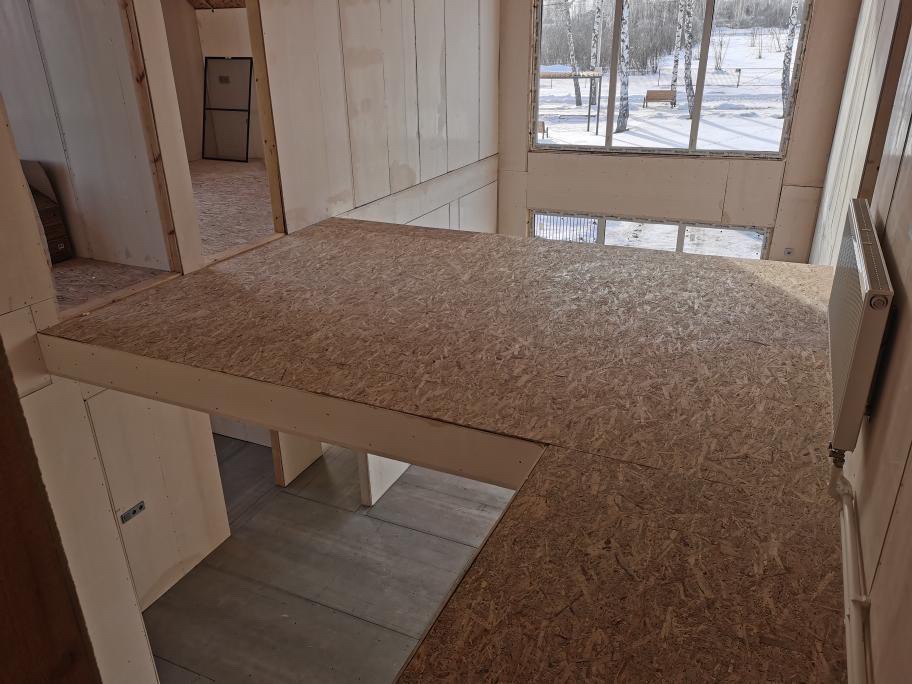 Чем больше будет фотографий, тем лучше. После этого мы расставим на них стрелки с размерами, которые необходимы для проектирования. Выглядит это вот так: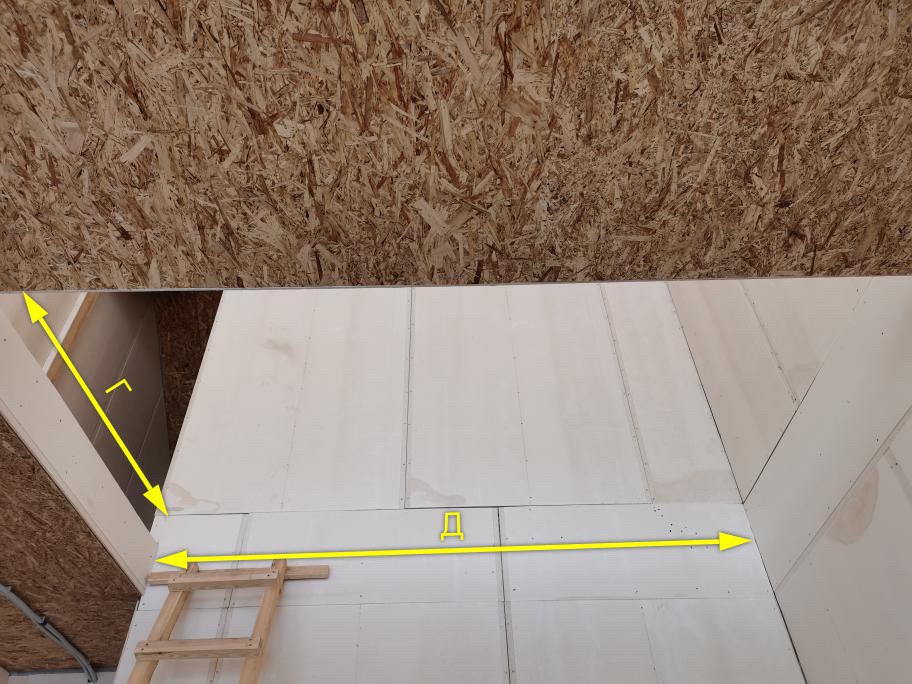 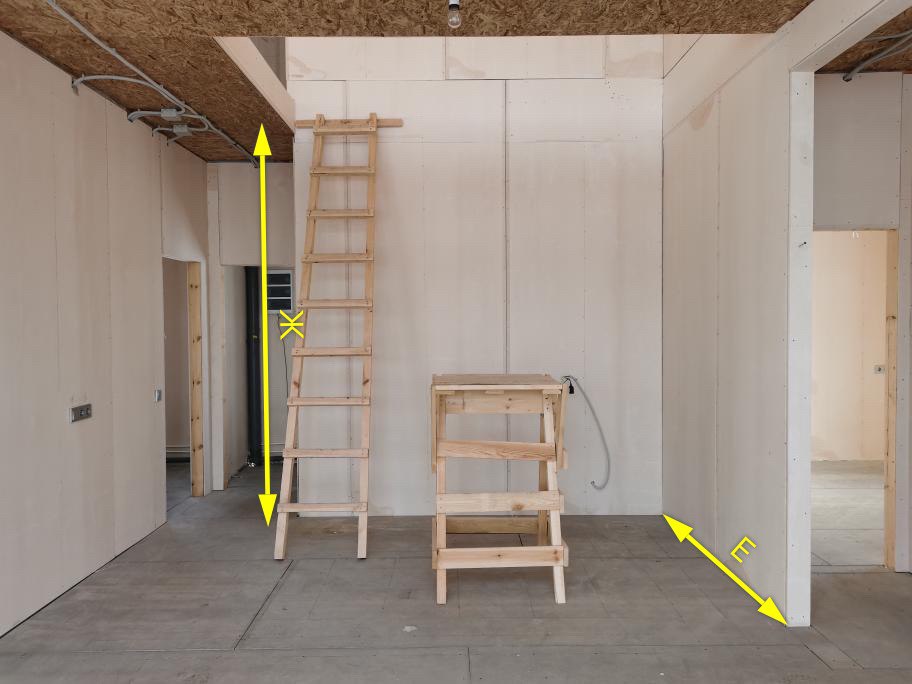 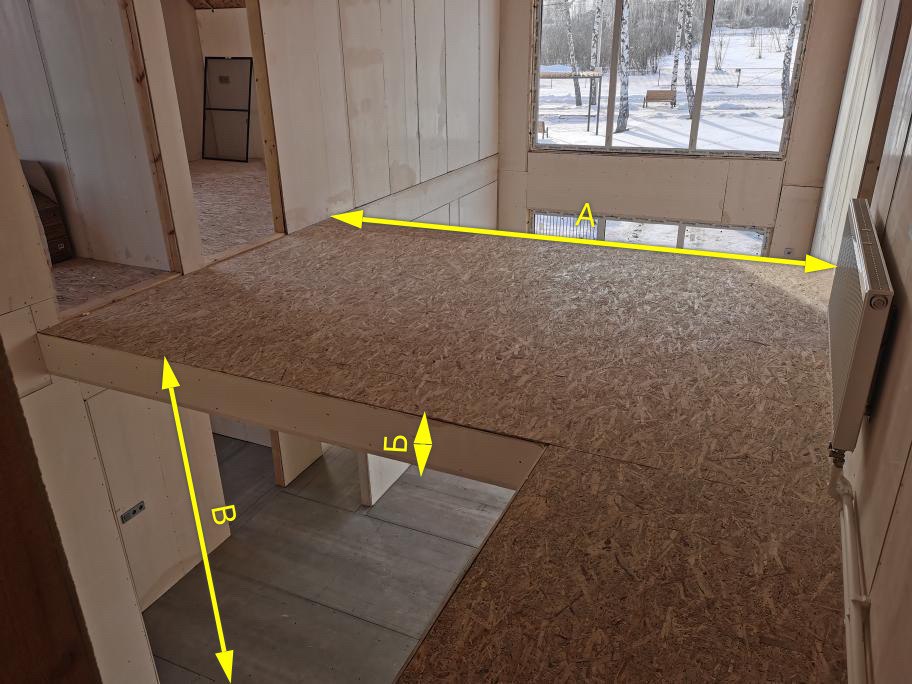 Все размеры лучше указывать в миллиметрах. Написать можно следующим образом:
А=3200Б=200В=2900И так далее.Также распечатайте и заполните замерный лист на следующей странице и отправьте его фото или скан нам.Бланк замера для проектирования лестницыБудет ли подниматься пол 1 этажа?  ________+(         ) ммБудет ли подниматься пол 2 этажа? _________+ (           ) ммНа какой пол ставим? Чистый/черный_________________________________________________Состав пола 1 этажа:____________________________________________________________(Дерево, бетон, наличие кабеля теплого пола, на какой глубине если есть)Есть ли теплый пол, или планируется?____________________________________________Нужна ли схема расположения опор лестницы для прокладки труб теплого пола? ____________Состав перекрытия 2 этажа______________________________________________________Будет ли опускаться потолок и на сколько? ____________ - (         ) ммБудет ли дополнительная отделка перекрытия? Например МДФ, штукатурка, гипсокартон_____________________Материал и толщина стен. ____________________________(гипсокартон, кирпич, пеноблок, бетон, дерево, другое)Любая другая информация, которую вы считаете нужным сообщить__________________________ _________________________________________________________________________________________________________________________________________________________________________________________________________________________________________________________________________________________________________________________Дата:_____________						Подпись_____________Конфигурация:ПрямаяГ-образнаяПзобразнаяНаправлениеСлева направоСправа налево